OBN 2.ročník               Trieda: .....................             Meno a priezvisko ..............................................................Nezabudnúť poslať do 19.6.2020  a napísať: (Meno a priezvisko predmet a triedu).                                          Úloha č.1: prečítaj si Inštitúcie a úrady –  POŠTAPošta poskytuje tieto služby:príjem listov, balíkov zasielanie listov, balíkovplatenie poštových poukážokvypláca sociálne dávky predaj a odber  tlače (noviny a časopisy)nahlasovanie, odhlasovanie a platenie koncesionárskych poplatkov (poplatky za rozhlas a televíziu)Úloha č.2: odpovedz na otázky.Napíš svoju adresu paličkovým písmom:                                               ..............................................................................                                                       ..............................................................................                                                        .............................................................................Napíš slovom  18        ....................................................................................................................................................1260    ....................................................................................................................................................550      .....................................................................................................................................................Ktorý doklad potrebuješ na pošte pri výbere doporučeného listu?.................................................................................................................................................................Zakrúžkuj, čo znamená skratka SOI ?Štátna obchodná inšpekciaSlovenská obchodná inštitúciaSlovenská obchodná inšpekciaNapíš, kde sa vypláca dôchodok alebo sociálne dávky?....................................................................................................................................................Vypracované pošli späť!OBN 2.ročník               Trieda: .....................             Meno a priezvisko ..............................................................Úloha č.1: prečítaj si Inštitúcie a úrady – BANKYBanka je finančná inštitúcia. S bankou sa podpisujú záväzné zmluvy.  Do banky prichádzajú ľudia ak:chcú založiť účetchcú vziať pôžičku, úverchcú investovať peniazechcú platiť účtychcú platobnú kartu  k svojmu účtuHYJednoduchšie je peniaze si požičať ako ich vrátiť !Úloha č.2: odpovedz na otázky.Zakrúžkuj, kto platí úrok za požičané peniaze z banky ?banka klientoviklient bankeZakrúžkuj -  úrok znamená, že klient vráti banke  peniaze v tej istej sume, ako si požičalviac peňazí, ako si požičal, navýšené o úrokPod logo napíšte názov banky.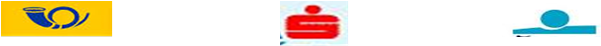 ..................................................................................................................................................................................................................................................................................................................................Zakrúžkuj, načo slúži bankomat?na výber hotovostina vklad hotovostiVypracované pošli späť!